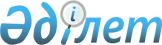 On Holidays in the Republic of Kazakhstan
					
			
			
			Unofficial translation
		
					Law of the Republic of Kazakhstan of December 13, 2001 N 267.
      Unofficial translation
      This Law shall define the legal foundations of holidays celebrated in the Republic of Kazakhstan.Article 1. The holidays celebrated in the Republic of Kazakhstan
      The national holidays, State holidays, professional and other holidays shall be celebrated in the Republic of Kazakhstan.
      The national holidays - holidays, established in the Republic of Kazakhstan in honor of the events having a special historical importance and had a significant influence for the development of Kazakhstan statehood. Celebration of the national holidays is accompanied by holding of official events in the central and local government Agencies.
      The State holidays – holidays, devoted to the events having social and political importance and also traditionally celebrated by the citizens of the Republic of Kazakhstan. Celebration of the State holidays can be accompanied by the holding of official events.
      The professional and other holidays - holidays that shall not have a status of national and public holidays and celebrated by some categories of citizens. Article 2: National holidays
      The National Day of the Republic of Kazakhstan celebrated on 25 October shall be the nationally recognised holiday of the Republic of Kazakhstan.
      Footnote. Article 2 - as reworded by Law of the Republic of Kazakhstan No. 143 of 29.09.2022 (shall become effective on the date of its first official publication). 

Article 3. State holidays
      The State holidays in the Republic of Kazakhstan shall be the holidays celebrated on the following days:
      New Year - 1-2 January;
      International Women’s Day - 8 March;
      Nauryz Meiramy– 21-23 March;
      Unity of the Nations of Kazakhstan - 1 May;
      Defender of the Fatherland Day– 7 May;
      Victory Day - 9 May;
      Capital City Day- 6 July;
      Constitution Day of the Republic of Kazakhstan - 30 August;
      Independence Day - 16 December.
      Footnote. Article 3 as amended by the Laws of the RK No. 47-IV dated 25.06.2008 (the order of enforcement see Art. 2); No. 152-IV dated 22.04.2009 (the order of enforcement see Art. 2); No. 509-IV dated 14.12.2011; No. 43-V dated 19.10.2012 (shall be enforced from its first official publication); No. 143 of 29.09.2022 (shall be promulgated on the date of its first official publication).

Article 4. Professional and other holidays
      Professional and other holidays shall be public holidays in the Republic of Kazakhstan.
      The list of holiday dates, with the exception of professional holidays, shall be established by the Government of the Republic of Kazakhstan.
      The list of professional holidays shall be approved by the authorized state body for labor.
      Footnote. Article 4 is in the wording of the Law of the Republic of Kazakhstan dated 19.04.2023 No. 223-VII (shall be enforced upon expiry of ten calendar days after the day of its first official publication).

Article 5. Holidays 
      Days on which the national and State holidays celebrated in the Republic of Kazakhstan shall be recognized as holidays in accordance with the labor legislation of the Republic of Kazakhstan.
      Holidays in the Republic of Kazakhstan shall be non-work days.
      If a day off coincides with holiday, the day off shall be the next working day after the holiday. Article 6. The procedure for the enforcement of this Law 
      1. This Law shall be enforced from its first official publication.
      2. To declare the Decree of the President of the Republic of Kazakhstan, having the force of the Law, No. 2534 dated October 18, 1995 "On Holidays in the Republic of Kazakhstan" (Gazette of the Supreme Soviet of the Republic of Kazakhstan, No. 21, Art. 125, 1995) no longer in force. 
					© 2012. «Institute of legislation and legal information of the Republic of Kazakhstan» of the Ministry of Justice of the Republic of Kazakhstan
				
      The President

      of the Republic of Kazakhstan 
